Рабочая группа поДоговору о патентной кооперации (РСТ)Десятая сессияЖенева, 8 – 12 мая 2017 г.пересмотренный ПРОЕКТ ПОВЕСТКИ ДНЯподготовлен СекретариатомОткрытие сессииВыборы Председателя и двух заместителей ПредседателяПринятие повестки дня
	(документ PCT/WG/10/1 Prov. 2) Статистические данные по РСТ Заседание международных органов в рамках РСТ: отчет о двадцать четвертой сессии
(документ PCT/WG/10/3)Онлайн-сервисы PCT 
(документ PCT/WG/10/21)eSearchCopyОтчет Международного бюро 
(документ PCT/WG/10/22)Сервис безбумажного документооборота eSearchCopy/PCT Европейского патентного ведомства
(документ PCT/WG/10/13)Отчет о ходе работы: возможные меры для уменьшения рисков для доходов в виде пошлин РСТ вследствие изменения обменных курсов
(документ PCT/WG/10/6)Второе дополнение к исследованию «Оценка эластичности по пошлинам РСТ» 
(документ PCT/WG/10/2)Снижение пошлин для определенных категорий заявителей из некоторых стран, в частности из развивающихся и наименее развитых странПредложение по политике в отношении пошлин PCT в целях стимулирования подачи заявок университетами
(документ PCT/WG/10/18)Предложение об уменьшении числа случаев подачи заявлений о снижении пошлин заявителями, не отвечающими критериям, установленным для снижения пошлины
(документ PCT/WG/10/8)Отчет о ходе реализации мер по снижению пошлин
(документ PCT/WG/10/20)Координация деятельности по оказанию технической помощи в рамках PCT 
(документ PCT/WG/10/19)Обучение экспертов Обследование практики обучения патентных экспертов
(документ PCT/WG/10/7)Координация деятельности в области обучения патентных экспертов
(документ PCT/WG/10/9)Название изобретения на английском языке
(документ PCT/WG/10/17) Количество слов в рефератах и подписях к чертежам на титульном листе 
(документ PCT/WG/10/23)Использование символов национальных классификаций в международных заявках
(документ PCT/WG/10/4)Выдача предварительного заключения, прилагаемого к результатам частичного поиска
(документ PCT/WG/10/14)Пилотный проект по проведению совместного поиска и экспертизы:  отчет о ходе работы
(документ PCT/WG/10/11)Минимум документации РСТ: отчет о ходе работы 
(документ PCT/WG/10/12)Стандарт представления перечней последовательностей для PCT 
(документ PCT/WG/10/15)Бланк заявления о назначении в качестве международного поискового органа и органа международной предварительной экспертизы в рамках PCT
(документ PCT/WG/10/16) Внесение исправлений в международную заявку в случае «ошибочной» подачи элементов и частей:  оценка вопросов, относящихся к Договору о патентном праве
(документ PCT/WG/10/10)Пересылка получающим ведомством результатов предшествующего поиска и/или классификации в международный поисковый орган 
(документ PCT/WG/10/5)Прочие вопросыРезюме ПредседателяЗакрытие сессии[Конец документа]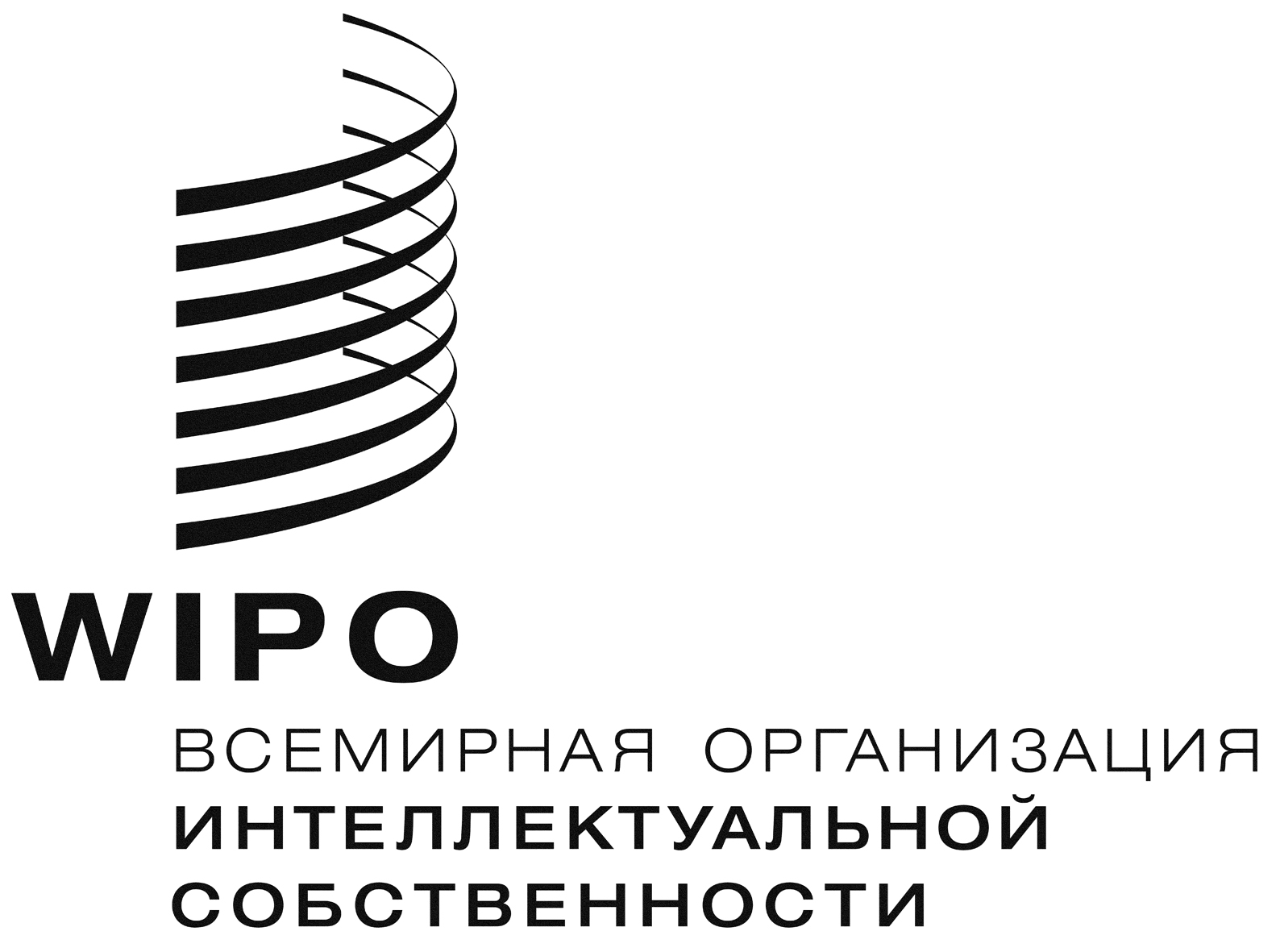 RPCT/WG/10/1 Prov. 2PCT/WG/10/1 Prov. 2PCT/WG/10/1 Prov. 2оригинал:  английскийоригинал:  английскийоригинал:  английскийдата:  27 апреля 2017 г.дата:  27 апреля 2017 г.дата:  27 апреля 2017 г.